Anno scolastico: 2022/2023LISTA DELL’OCCORRENTE - Classe terza Quadro orario obbligatorio e occorrente per le singole materie:Italiano, 7 ore (245 ore annuali): quaderno grande a righe per il corsivo (Tako lahko)Sloveno: 3,5 ore (122,5 ore annuali) (quaderno grande a righe per il corsivo (Tako lahko)Matematica, 5 ore (175 ore annuali): quaderno grande a quadretti (1 cm), righello sagomato piccolo e grandeConoscenza dell’ambiente, 2,5 ore (87,5 ore annuali): quaderno grande a righeInglese, 2 ore (70 ore annuali) quaderno a righe per il corsivo (Tako lahko)Arte figurativa, 1,5 ore (52,5 ore annuali): -fogli da disegno (Risalni blok), -tempere tubetti grandi AERO 42 ml: NERO n.900, BIANCO n.110, BLU n. 700, GIALLO n.200, ROSSO n. 401. 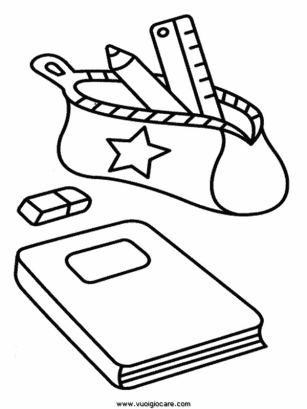 -tavolozza, -acquerelli AERO, -pastelli a cera,-pennarelli,-carta colorata – mappetta con 25 colori, formato A4,-pennelli piatti  e pentolino per l’acqua, -das (pacchetti piccoli 1 bianco e 1 color argilla), -colla mekol 130 g,-scatola per l’occorente da disegno-1 pennarello nero indelebile (M).PORTARE L’OCCORRENTE DA DISEGNO PER LA PRIMA ORA DI ARTE (non prima). Musica, 2 ore (70 ore annuali): quaderno grande a righeSport, 2,5 ore (87,5 ore annuali): Scarpe da ginnastica, maglietta con maniche corte e pantaloncini.Altro: - AGENDA PER ANNOTARE COMPITI, APPUNTAMENTI E AVVISI, - tovaglioli, fazzoletti di carta (da portare la prima settimana di scuola), - un pacco di carta formato A4, 10 bicchierini di plastica (da portare la seconda settimana di scuola)- borraccia o bottiglietta per l’acqua.